Consejo Superior de Salud  PúblicaBALANCE  DE COMPROBACIONDel  1  de Enero   al  31 de Agosto  del  2023 (EN DOLARES)04/09/2023Pag.  1  de 5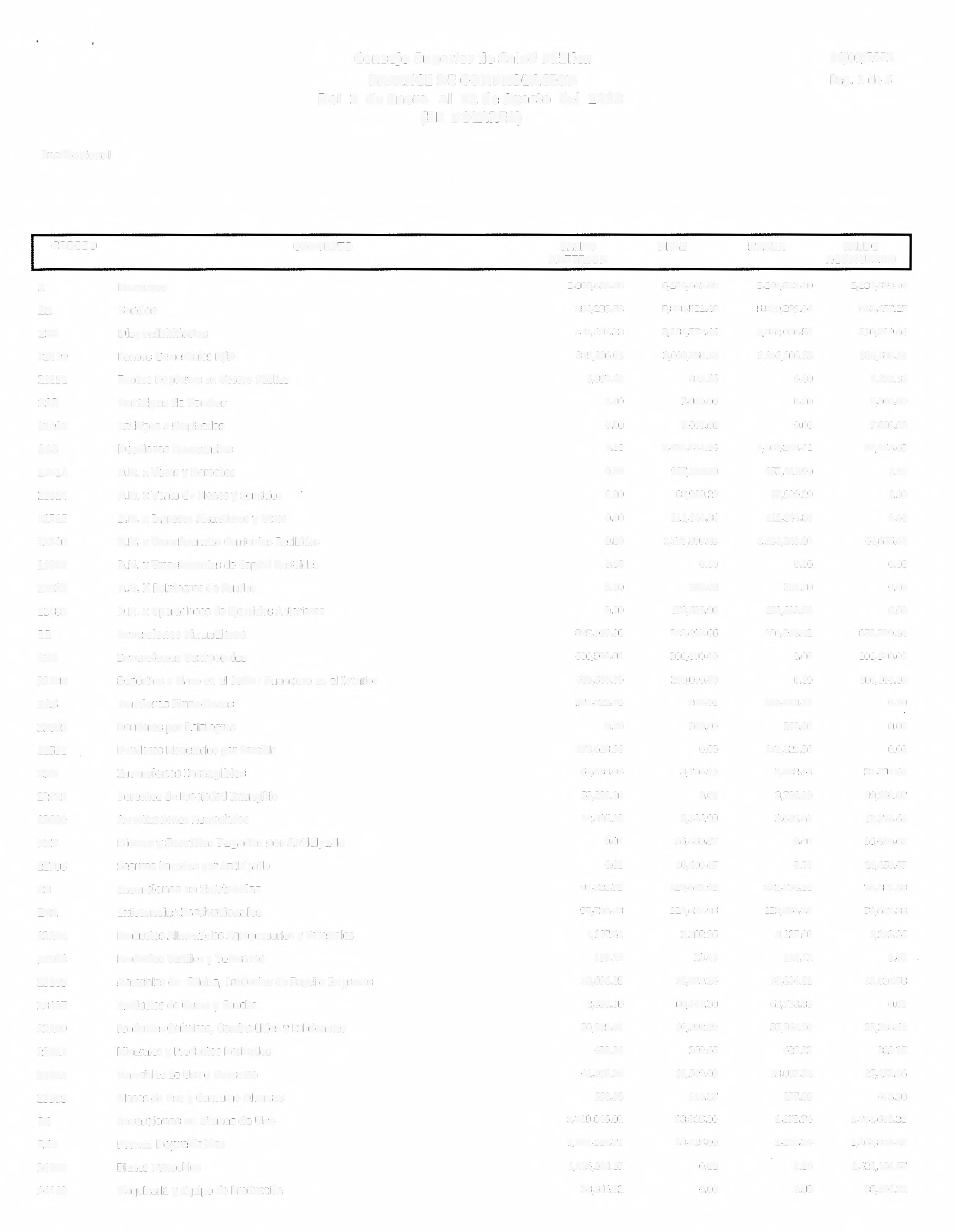 InstitucionalCODIGO                                                                  CONCEPTO                                                                            SALDO                    DEBE                    HABER                  SALDO ANTERIOR                                                                         ACUMULADO2            Recursos                                                                                                                                      3,003,616.38               6,184,467.09               5,849,513.40               3,338,570.0721           Fondos                                                                                                                                            351,233.73               s,soo,s21.4e               5,509,299.94                 642,455.27211         Disponibilidades                                                                                                                           351,233.73               3,081,572.44               2,842,006.53                  590,799.6421109                   Bancos Comerciales M/D                                                                                                                  345,836.08               3,080,756.78               2,842,006.53                  584,586.3321151                   Fondos Depósitos en Tesoro  Público                                                                                                    5,397.65                        815.66                            0.00                     6,213.31212       Anticipos de Fondos                                                                                                                              0.00                     7,000.00                            o.oo                       7,000.0021201                   Anticipos a Empleados                                                                                                                               0.00                     7,000.00                            0.00                     7,000.00213       Deudores Monetarios                                                                                                                             o.oo               2,711,949.04                2,667,293.41                     44,655,6321312                   D.M. x Tasas y Derechos                                                                                                                                          0.00                 957,111.50                  957,111.50                            0.0021314                   D.M. x Venta  de Bienes y Servicios                                                                                                            0.00                   87,909.29                   87,909.29                            0.0021315                   D.M. x Ingresos Financieros y Otros                                                                                                         O.DO                         212,144.86                  212,144.86                            0.0021316                   D.M.  x Transferencias Corrientes Recibidas                                                                                                                      O.DO                 1,275,899.43               1,231,243.80                   44,655.6321322                   D.M. x Transferencias de Capital Recibidas                                                                                                            0.00                            0.00                            0.00                            0.0021325                   D.M.  X Reintegros de Fondos                                                                                                                                    0.00                        260.00                        260.00                            0.0021389                   D.M. x Operaciones de Ejercicios Anteriores                                                                                              O.DO                         178,623.96                  178,623.96                            0.0022          Inversiones Financieras                                                                                                              825,607.90                   220,497.66                   186,366.42                  859,739.14221         Inversiones Temporales                                                                                                              606,500.00                   200,000.00                              º·ºº         806,500.0022103                   Depósitos a Plazo  en  el Sector Financiero  en el Interior                                                                  606,500.00                  200,000.00                            0.00                 806,500.00225       Deudores Financieros                                                                                                                  178,623.96                         260.00                     178,883.96                              O.DO22505                   Deudores por Reintegros                                                                                                                                         º·ºº            260.00                        260.00                            0.0022551                   Deudores Monetarios por Percibir                                                                                                     178,623.96                            0.00                 178,623.96                            0.00226         Inversiones Intangibles                                                                                                                40,483.94                      3,786.99                      7,482.46                    36,788.4722615                   Derechos de Propiedad  Intangible                                                                                                          53,289.06                            0.00                     3,786.99                   49,502.0722699                   Amortizaciones Acumuladas                                                                                                                          12,805.12                     3,786.99                     3,695.47                    12,713.60227         Bienes y Servicios Pagados por Anticipado                                                                                       0.00                       16,450.67                              0.00                       16,450.6722705                   Seguros  Pagados por Anticipado                                                                                                                0.00                    16,450.67                            0.00                   16,450.6723          Inversiones en Existencias                                                                                                           97,728.73                  129,632.95                  152,674.30                    74,687.38231         Existencias Institucionales                                                                                                          97,728.73                   129,632.95                   152,674.30                    74,687.3823101                   Productos Allmentlclos Agropecua ríos y Forestales                                                                                       2,197.41                     3,202.95                     3,127.00                      2,273.3623103                   Productos Textiles y Vestuarios                                                                                                                          192.15                          23.46                        214.92                            0.6923105                   Materiales de  Oficina, Productos de Papel e Impresos                                                                    18,696.05                   13,029.24                   16,894.51                    12,830.7823107                   Productos de Cuero y Caucho                                                                                                                              2,839.00                   60,949.30                   63,788.30                            0.0023109                   Productos Químicos, Combustibles y Lubricantes                                                                               30,905.09                   40,292.89                   37,949.56                   33,248.4223111                   Minerales y Productos Derivados                                                                                                            432.94                        369.65                        420.22                        382.3723113                   Materiales de Uso o Consumo                                                                                                                         41,907.11                   11,549.09                    28,002.74                   25,453.4623115                   Bienes de Uso y Consumo Diversos                                                                                                                   558.98                        216.37                        277.05                        498.3024          Inversiones en Bienes de Uso                                                                                                 1,729,046.02                    33,815.00                      1,172.74               1,761,688.28241         Bienes Depreciables                                                                                                                  1,135,201.79                       33,815.00                      1,172.74               1,167,844.0524101                   Bienes Inmuebles                                                                                                                         1,424,164.67                            0.00                            0.00               1,424,164.6724113                   Maquinaria y Equipo de Producción                                                                                                    38,344.32                            O.DO                                        0.00                   38,344.32Consejo Superior de Salud PúblicaBALANCE DE COMPROBACIONDel  1  de Enero   al  31 de Agosto  del  2023 (EN DOLARES)04/09/2023Pag,  2 de 5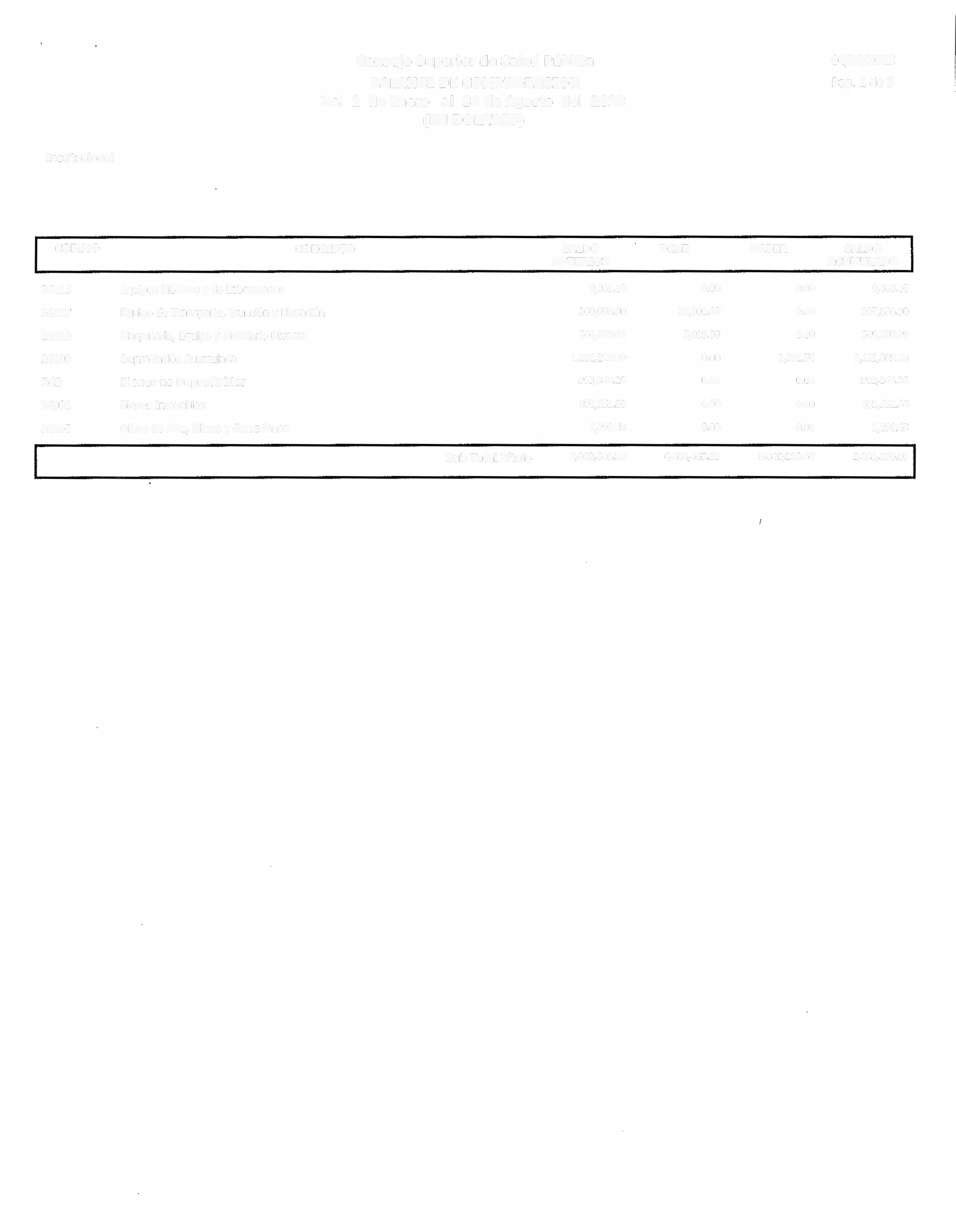 InstitucionalCODIGO                                                                  CONCEPTO                                                                       SALDO                    DEBE                    HABER                  SALDO ANTERIOR                                                                         ACUMULADO2411S        Equipos Médicos  y de Laboratorios                                                                                                      9,863.00                            0.00                            0.00                     9,863.0024117         Equipo de Transporte, Tracción y Elevación                                                                                     269,976.90                    27,900.00                            0.00                 297,876.9024119         Maquinaria,  Equipo y Mobiliario  Diverso                                                                                                          544,072.49                     5,915.00                            O.DO                           549,987.4924199         Depreciación Acumulada                                                                                                                                1,151,219.59                            0.00                     1,172.74              1,152,392.33243                    Bienes no Depreciables                                                                                                                593,844.23                             0.00                             o.oo                  593,844.2324301        Bienes  Inmuebles                                                                                                                             592,552.80                            º·ºº              O.DO                         592,552.8024305        Obras  de Arte,   Libros  y Colecciones                                                                                                                  l,291.43                            0.00                            0.00                     1,291.43Sub Total Título           3,003,616,38                6,184,467.09                 5,849,513,40                 3,338,570.07Consejo Superior de Salud  PúblicaBALANCE DE COMPROBACIONDel  1  de Enero   al  31 de Agosto  del  2023(EN DOLARES)04/09/2023Pag. 3 de 5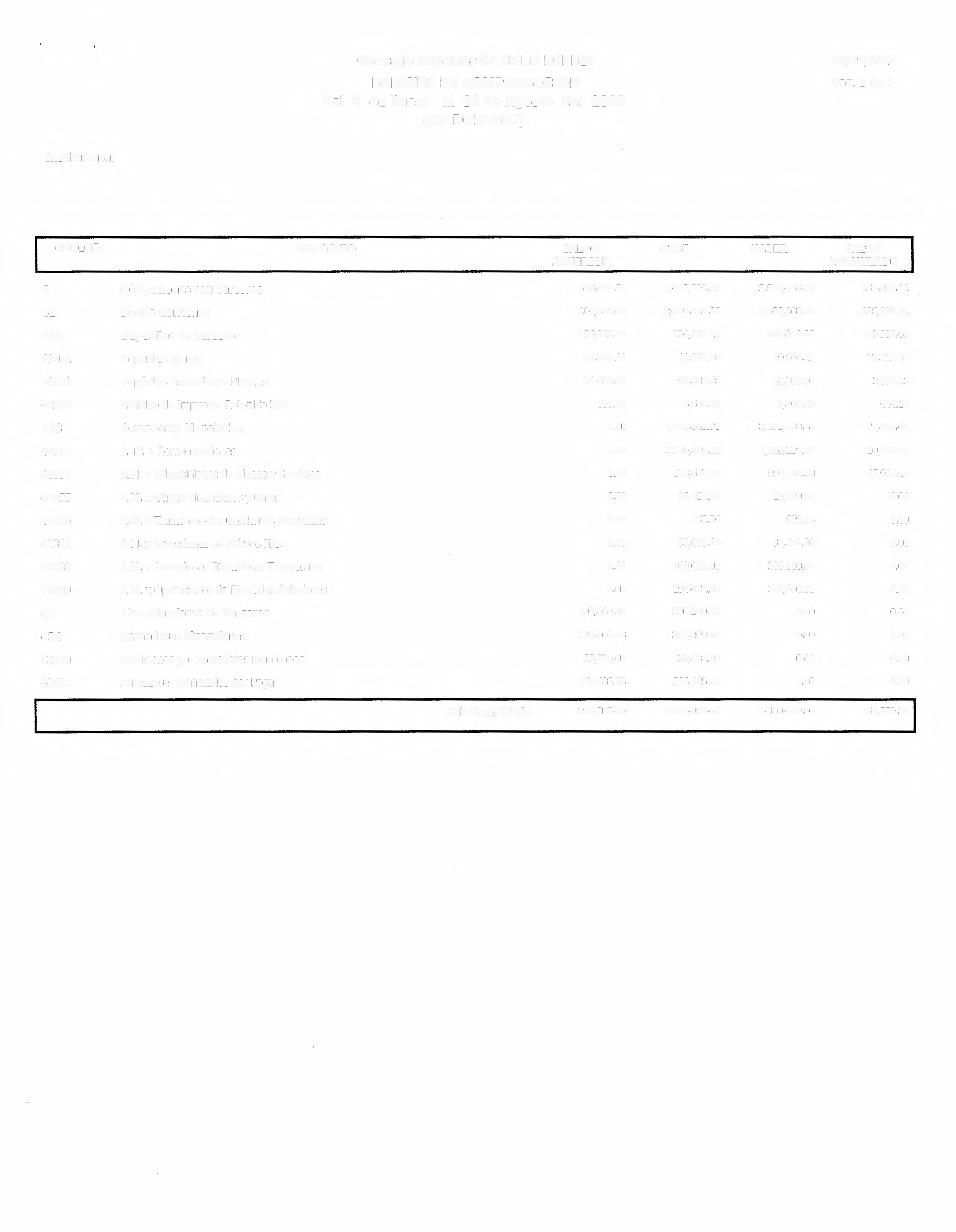 Instituciona1Consejo Superior de Salud  PúblicaBALANCE DE COMPROBACIONDel  1  de Enero   al  31 de Agosto  del  2023(EN DOLARES)04/09/2023Pag. 4 de S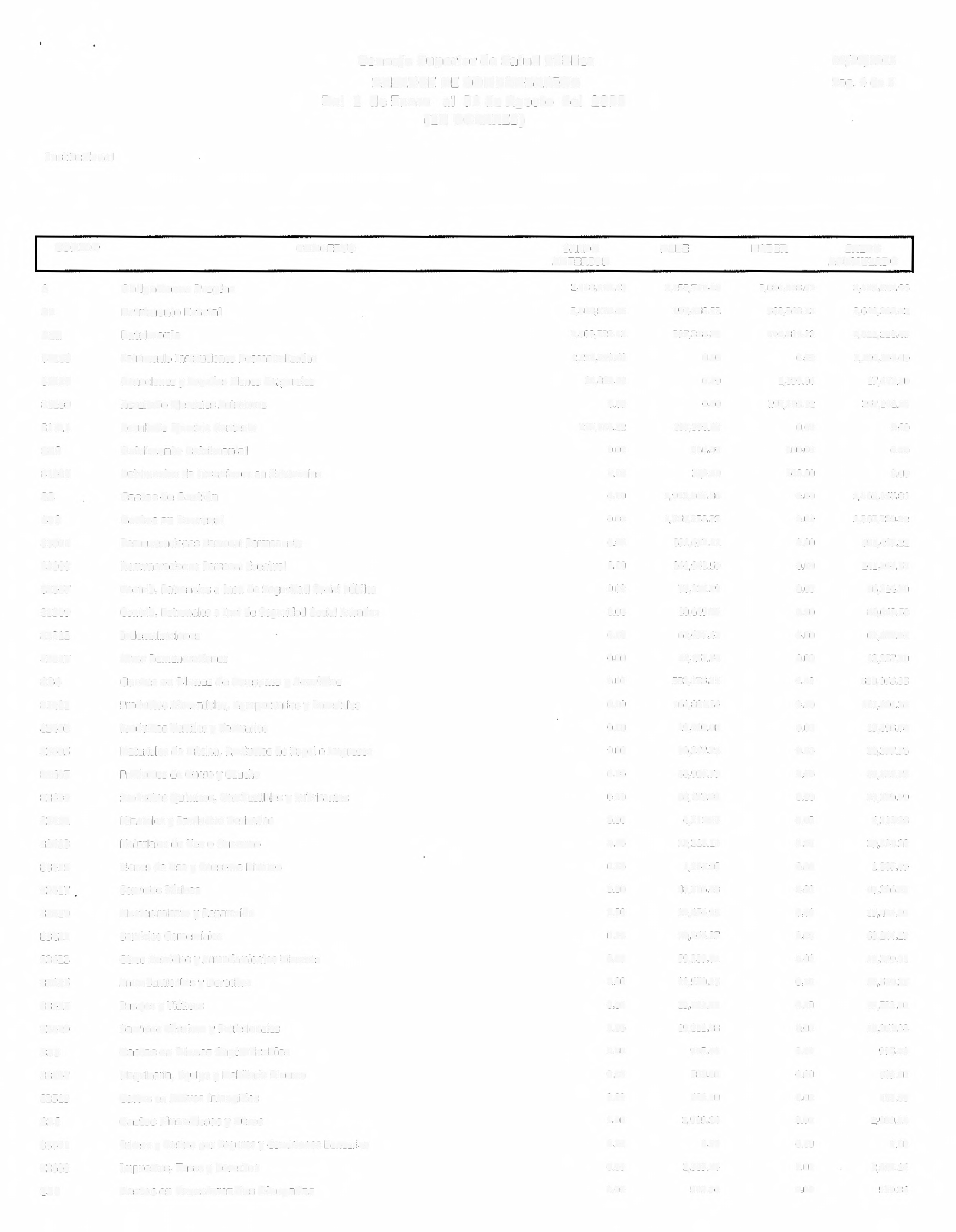 InstitucionalConsejo Superior  de Salud  PúblicaBALANCE  DE COMPROBACIONDel   1   de Enero   al  31 de Agosto del  2023 (EN DOLARES}04/09/2023Pag.  5 de 5InstitucionalCODIGO                                                                 CONCEPTO                                                                    SALDO                    DEBE                    HABER                  SALDO ANTERIOR                                                                         ACUMULADO83709         Transferencias Corrientes al Sector Privado                                                                                               0.00                        559.34                            0.00                        559.34838         Costos de Ventas y Cargos Calculados                                                                                              o.oo                      3,751.35                            º·ºº           3,751.3583811         Amortización de Inversiones Intangibles                                                                                                    0.00                     3,695.47                            0.00                     3,695.4783815         Depreciación de Bienes de Uso                                                                                                                                        0.00                          55.88                            0.00                          55.88839         Gastos de Actualizaciones y Ajustes                                                                                                   o.oo                      S,517.66                             0.00                         5,517.6683955        Ajustes de Ejercicios Anteriores                                                                                                                 0.00                     5,517.66                            0.00                     5,517.6685          Ingresos de Gestión                                                                                                                               0.00                                 o.oo               2,533,840.40              2,533,840.40855         Ingresos  Financieros y Otros                                                                                                               0.00                                 0.00                       18,808.08                   18,808.0885503         Rentabilidad de Inversiones Financieras                                                                                                    0.00                            0.00                   18,808.08                    18,808.08856         Ingresos por Transferencias Corrientes Recibidas                                                                          0.00                                 0.00                 1,303,857.69               1,303,857.6985601         Multas  e Intereses por Mora                                                                                                                                        0.00                            0.00                   27,958.26                   27,958.2685605        Transferencias Corrientes del Sector Público                                                                                                          0.00                            0.00               1,275,899.43               1,275,899.43857         Ingresos por Transferencias de Capital Recibidas                                                                          0.00                                 0.00                                 º·ºº              o.oo85703         Transferencias  de Capital del Sector Público                                                                                                         0.00                            0.00                            0.00                            0.00858         Ingresos por Ventas de Bienes y Servicios                                                                                       0.00                                 0.00                  1,045,020.79               1,045,020.7985801         Tasas de Servicios Públicos                                                                                                                        0.00                            0.00                 517,964.87                 517,964.8785803         Derechos                                                                                                                                                                      0.00                            0.00                 439,146.63                 439,146.6385805         Venta de Bienes                                                                                                                                                               0.00                            0.00                   87,909.29                   87,909.29859         Ingresos por Actualizaciónes  y Ajustes                                                                                             o.oo                              0.00                     166,153.84                  166,153.8485909       Ingresos  Diversos                                                                                                                                                          0.00                            0.00                 165,378.52                  165,378.5285949         Ingresos por Donaciones de Bienes                                                                                                                         0.00                            0.00                        145.00                        145.0085951       Corrección de Recursos                                                                                                                                              0.00                            0.00                        630.32                        630.32Sub Total Título             2,608,528.42               2,259,706.08               2,834,088.62               3,182,910.96Total                          o.oo             11,264,270.58             11,264,270.58                            0.00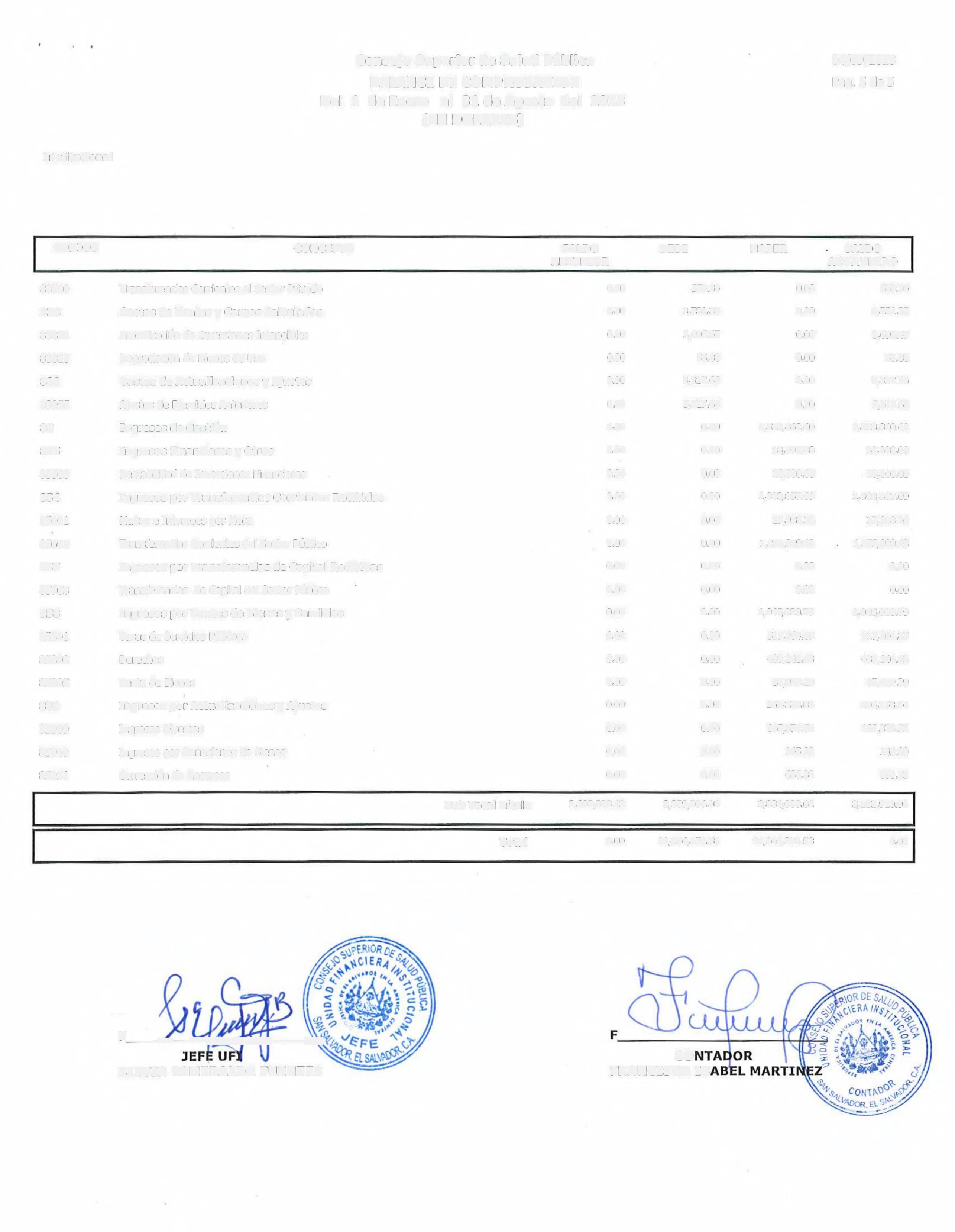 SILVIA  ESMERALDA  FUENTEScoFRANCISCA  ISCOOIGOCONCEPTOSALDO ANTERIORDEBEHABERSALDO ACUMULADO4Obligaciones con Terceros395,087.962,820,097.412,580,668.56155,659.1141Deuda Corriente104,818.432,529,827.882,580,668.56155,659.11412Depósitos de Terceros104,818.43134,986.12109,100.3878,932.6941201Depósitos Ajenos84,724.9929,003.8919,994.2875,715.3841251Depósitos Retenciones Fiscales19,499.96102,432.6885,705.932,773.2141254Anticipo de Impuesto Retenido IVA593.483,549.553,400.17444.10413Acreedores Monetarios0.002,394,841.762,471,568.1876,726.4241351A.  M.  x Remuneraciones0.001,334,509.261,365,239.2230,729.9641354A.M. x Adquisiciones de Bienes y Servicios0.00513,667.22559,663.6845,996.4641355A.M.  x Gastos Financieros y otros0.0019,359.8119,359.81O.DO41356A.M.  x Transferencias Corrientes otorgadas0.00559.34559.340.0041361A.M. x Inversiones en Activos  Fijos0.0032,075.8032,075.800.0041383A.M.  x Inversiones Financieras Temporales0.00200,000.00200,000.000.0041389A.M. x Operaciones de Ejercicios AnterioresO.DO294,670.33294,670.330.0042Financiamiento de Terceros290,269.53290,269.530.00º·ºº424Acreedores Financieros290,269.53290,269.53o.oo0.0042450Provisiones por Acreedores Monetarios33,784.0033,784.000.000.0042451Acreedores Monetarios por Pagar256,485.53256,485.530.000.00Sub Total Título395,087.962,820,097.412,580,668.56155,659.11CODIGOCONCEPTOSALDOANTERIORDEBEHABERSALDO ACUMULADO8Obligaciones Propias2,608,528.422,259,706.082,834,088.623,182,910.9681Patrimonio Estatal2,608,528.42297,658.22300,248.222,611,118.42811Patrimonio2,608,528.42297,398.22299,988.222,611,118.4281103Patrimonio Instituciones Descentralizadas2,296,240.400.000.002,296,240.4081107Donaciones y Legados Bienes Corporales14,889.600.002,590.0017,479.6081109Resultado Ejercicios Anteriores0.000.00297,398.22297,398.2281111Resultado Ejercicio Corriente297,398.22297,398.220.000.00819Detrimento Patrimonialo.oo260.00260.000.0081905Detrimentos de Inversiones en Existencias0.002(¡0.00260.000.0083Gastos de Gestión0.001,962,047.86o.oo1,962,047.86833Gastos en Personal0.001,365,239.220.001,365,239.2283301Remuneraciones Personal  Permanente0.00691,497.220.00891,497.2283303Remuneraciones  Personal Eventual0.00241,942.590.00241,942.5983307Contrib.  Patronales a  Inst. de Seguridad social Pública0.0076,214.790.0076,214.7983309Contrlb.  Patronales a Inst de Seguridad  Social Privadas0.0080,649.500.0080,649.5083313Indemnizaciones0.0062,677.420.0062,677.4283317Otras Remuneraciones0.0012,257.700.0012,257.70834Gastos en Bienes de Consumo y Serviciosº·ºº583,075.35º·ºº583,075.3583401Productos Alimentlclos, Agropecuarios y Forestales0.00161,691.340.00161,891.3483403Productos Textiles y Vestuarios0.0019,093.06º·ºº19,093.0683405Materiales de Oficina, Productos de Papel  e Impresos0.0020,377.760.0020,377.7683407Productos de Cuero y caucho0.0065,927.790.0065,927.7983409Productos Químicos, Combustibles y Lubricantes0.0038,279.490.0038,279.4983411Minerales y Productos Derivados0.004,311.980.004,311.9883413Materiales de Uso o Consumo0.0029,318.200.0029,318.2083415Bienes de Uso y Consumo Diverso0.001,387.090.001,387.0983417Servicios Básicos0.0048,226.430.0048,226.4383419Mantenimiento y Reparación0.0019,454.980.0019,454.9883421Servicios Comerciales0.0060,244.270.0060,244.2783423otros Servicios y Arrendamientos Diversos0.0059,239.610.0059,239.6183425Arrendamientos y Derechos0.0022,550.250.0022,550.2583427Pasajes y Viáticos0.0013,722.000.0013,722.0083429Servicios Técnicos  y Profesionales0.0019,051.080.0019,051.08835Gastos en Bienes CapitalizablesO.DO995.800.00995.8083507Maquinaria,  Equipo y Mobiliario Diverso0.00589.000.00589.0083513Gastos en Activos  Intangibles0.00406.800.00406.80836Gastos Financieros y Otros0.002,909.14o.oo2,909.1483601Primas y Gastos por Seguros y Comisiones  Bancarias0.000.000.000.0083603Impuestos,  Tasas y Derechos0.002,909.140.002,909.14837Gastos en Transferencias Otorgadaso.oo559.34o.oo559.34